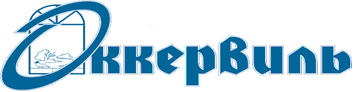 Прайс на межкомнатные двери от 22.08.2016 г.	Замер по городу СПб. - 300 руб. (возвращается при заключении договора)             Монтаж и сборка одной межкомнатной двери от 3000 руб. 	ООО «ОДС»194358, г. СПб, ул. Есенина, д.32, к.1, пом. 10НИНН 7802873115  КПП 780201001ОГРН 1147847348351 р/с 40702810155080000948к/с 30101810500000000653Северо-Западный Банк ОАО «СБЕРБАНК РОССИИ»БИК 044030653Тел./факс: (812) 599-90-84, (812) 296-24-84                                           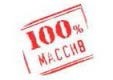                   т.380-11-88 okna-okkervil.ruДВЕРИ ИЗ МАССИВААмпир	Александрит	Зебра	Диана	Иллюзион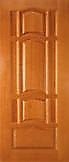 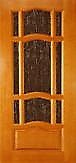 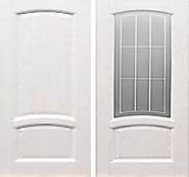 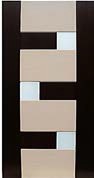 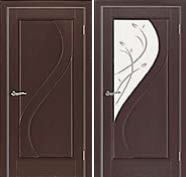 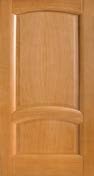 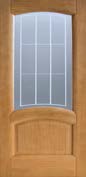 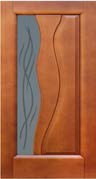 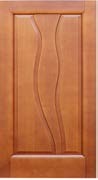 Грация	Силуэт	Честер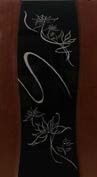 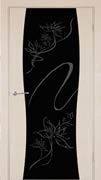 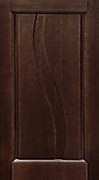 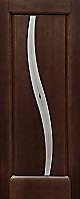 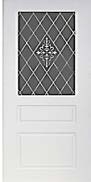 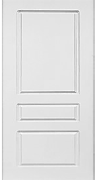 Двери изготавливаются из высококачественного массива сосны. Конструкция продублирована МДФ для повышения эксплуатационных качеств изделий. В облицовке используется шпон ценных пород дерева.    Цены на погонажные изделия указаны за 1 шт.                  т.380-11-88 okna-okkervil.ruБЕЛОРУССКИЕ ШПОНИРОВАННЫЕ ДВЕРИКапричеза	Каролина	Капри-3	Престиж	Трио	Люкс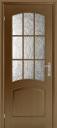 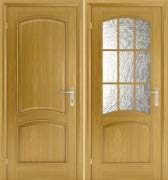 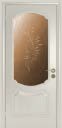 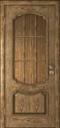 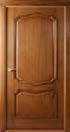 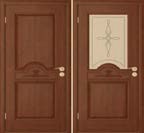 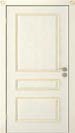 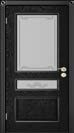 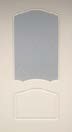 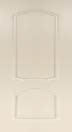 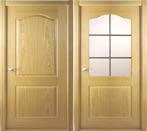 Франческа	Милан	Модерн	Ланда	Авангард Люкс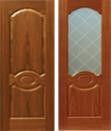 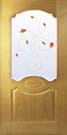 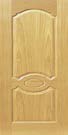 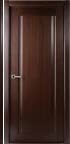 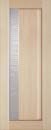 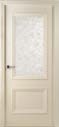 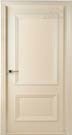 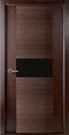 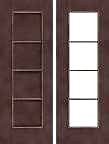 Обратите внимание, что цена полотен размером 2000х900мм некоторых моделей отличается от указанной цены стандартных размеров* Отгрузка данного товара производится из наличия                  т.380-11-88 okna-okkervil.ruЦены на погонажные изделия указаны за 1 шт.ШПОНИРОВАННЫЕ ДВЕРИ г. КОВРОВМальта	Вита	Муза	Стелла	Стиль	Оренсе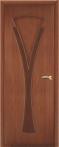 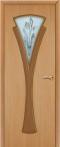 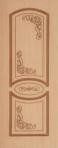 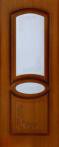 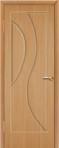 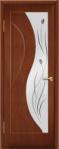 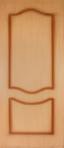 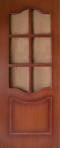 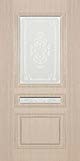 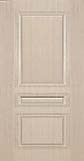 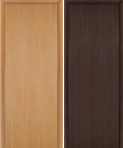 Эксклюзив	Соната	Рондо	Флоренция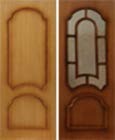 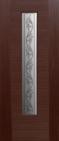 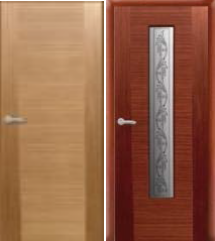 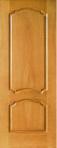 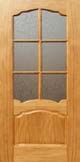 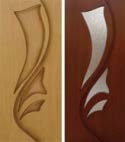 Цены на погонажные изделия указаны за 1 шт.1Г11Г1	4С3	4С8(ф)	Зефир	Бриз	Темпо10	Темпо11	Темпо13	Танго	Румба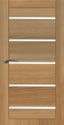 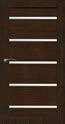 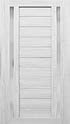 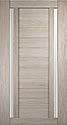 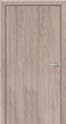 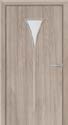 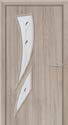 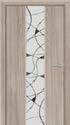 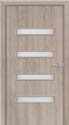 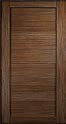 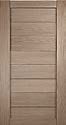 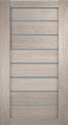 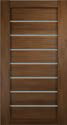 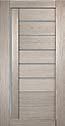 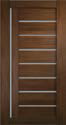 Тренд	Твист	Степ	Алеко701	Алеко703	Алеко731	Алеко735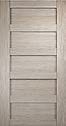 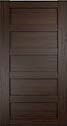 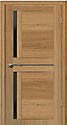 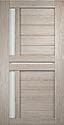 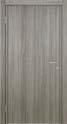 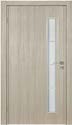 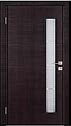 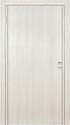 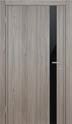 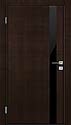 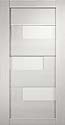 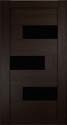 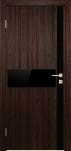 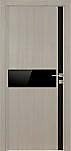 Ценынапогонажныеизделияуказаныза1шт.                  т.380-11-88 okna-okkervil.ruБЕЛОРУССКИЕ ДВЕРИ ЭКОШПОНПерфекта	Техникс	Техникс5	Микс	Глейс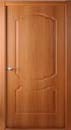 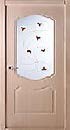 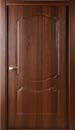 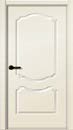 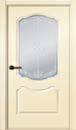 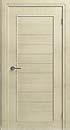 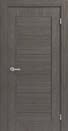 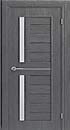 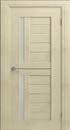 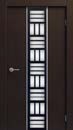 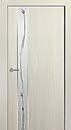 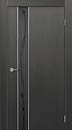 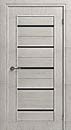 Мирелла	Челси	Горизонталь	Вертикаль	Диагональ	Домино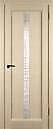 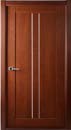 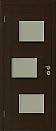 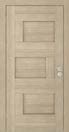 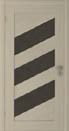 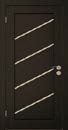 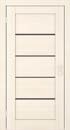 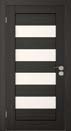 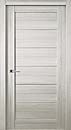 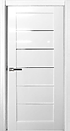 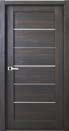 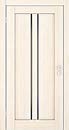 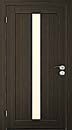 Обратите внимание, что цена полотен размером 2000х900мм некоторых моделей отличается от указанной цены других стандартных размеров* Отгрузка данного товара производится из наличия                  т.380-11-88 okna-okkervil.ruЦены на погонажные изделия указаны за 1 шт.                  т.380-11-88 okna-okkervil.ruДвери ПВХАльфа	Вираж	Неаполь	Лотос	Антик	Лаура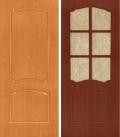 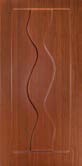 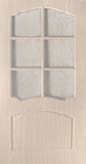 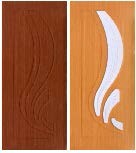 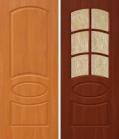 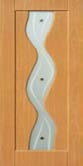 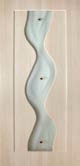 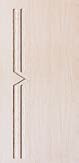 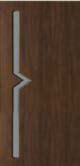 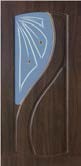 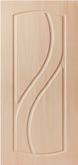 * модели поставляются индивидуально под заказ после 100% оплатыЦены на погонажные изделия указаны за 1 шт.                  т.380-11-88 okna-okkervil.ruДВЕРИ  ЛАМИНИРОВАННЫЕ1Г1	4Г1	4С1	4Г2	4С2	4Г3	4С3	4Г4	4С4	4Г5	4С5	4Г6	4С6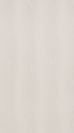 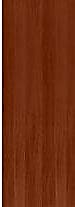 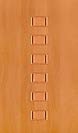 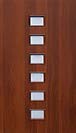 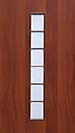 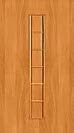 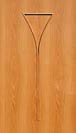 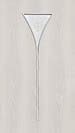 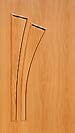 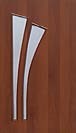 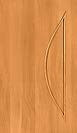 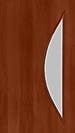 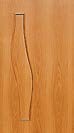 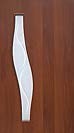 4Г8    4С8ф            4Г9	             4С9	          4С10             Соната Техно	Тиффани     Тиф.-1	Тиф.-2	Тиф.-3	Молдинг	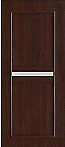 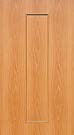 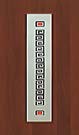 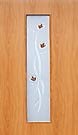 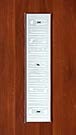 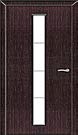 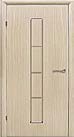 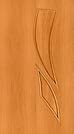 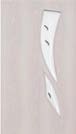 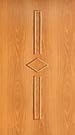 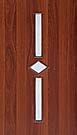 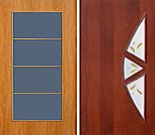 модели поставляются индивидуально под заказ после 100% оплатыВ продаже двери с незначительными механическими повреждениями по цене от 200 рублей !                  т.380-11-88 okna-okkervil.ruЦены на погонажные изделия указаны за 1 шт.АРКИПорталТелескоп	Универсал	Палермо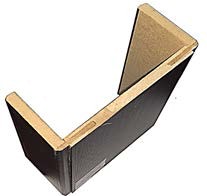 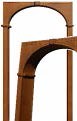 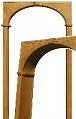 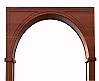 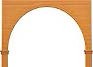 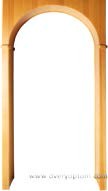 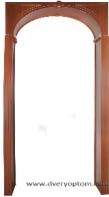 РАЗДВИЖНЫЕДВЕРИСтиль	Фаворит	РАСПРОДАЖА!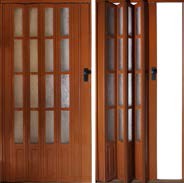 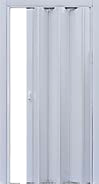 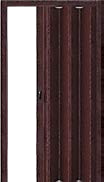 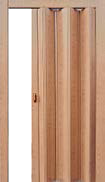 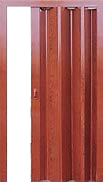 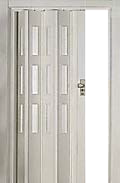 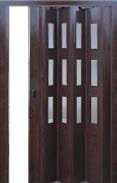 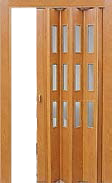 СТРОИТЕЛЬНЫЕДВЕРИ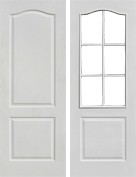 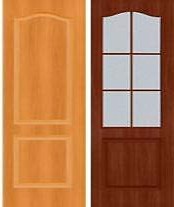 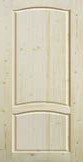 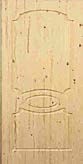 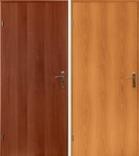 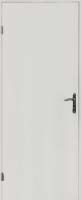 *Моделипоставляютсяиндивидуальноподзаказпосле100%оплаты2018	2014  ручка16/006	016	016PZ	заглушка	защелка0350WC	цилиндр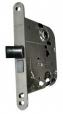 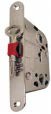 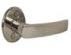 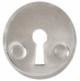 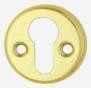 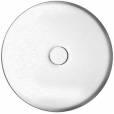 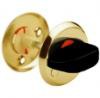 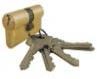 ФУРНИТУРАДЛЯДВЕРЕЙ"СИМПЛ"Ценынапогонажныеизделияуказаныза1шт.                  т.380-11-88 okna-okkervil.ruДВЕРНЫЕРУЧКИРучки-защелки6072	6082	6092	762	891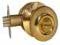 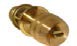 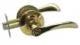 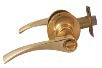 01-ключ/фиксатор, 02 – фиксатор, 03 – защелкаРаздельныеручкиТурин	Феррара	Сардиния	Катания	Кремона	Рим	Мессина	Милан	Пиза	Фоджа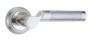 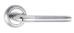 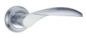 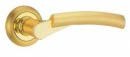 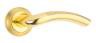 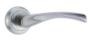 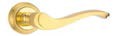 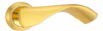 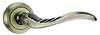 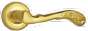 Сицилия	Парма	Виктория	Неаполь	Кальяри	Римини	Генуя	Гарда	Сан-Ремо  Перуджа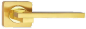 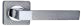 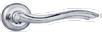 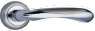 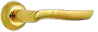 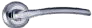 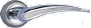 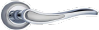 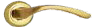 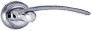 Палермо Кольцо  Замок Защелка  Накладки	Завертки сантех.	Защелки сан.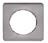 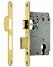 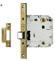 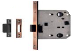 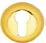 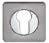 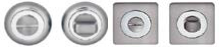 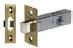 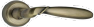 Схемаиспользованиякольца-квадро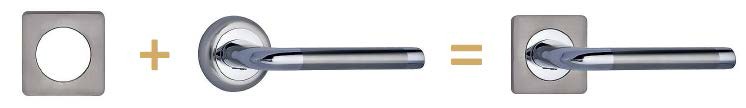 Кольцо-квадроРучка на круглой розетке	Ручка на розетке-квадро                  т.380-11-88 okna-okkervil.ruПЕТЛИ И ПРОЧАЯ ФУРНИТУРАДверныепетли100 мм	125мм	Безврезки	Разъемные	Разъемныебезврезки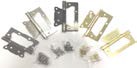 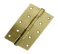 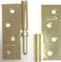 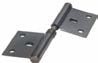 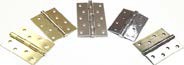 Дверныепетлипродаютсяпопарно.1коробкапетель=100шт.Двернойограничитель  - 120 руб.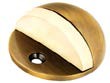 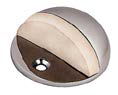 Цвет:Золото,хром,бронзаПрепятствуетповреждениюстены,полотнаидвернойручкиМеханизмыдляраздвижныхдверейВерхняя	Нижняя	Крепежный	Ролики	Ручки-купе	Ручки-купе	Защелканаправляющая     направляющая		уголок			сфиксатором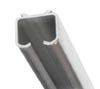 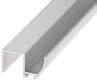 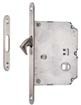 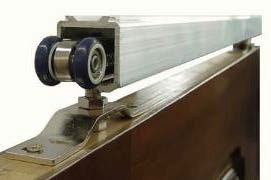 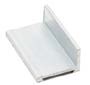 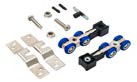 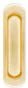 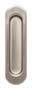 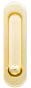 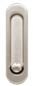 Доводчик	Ригель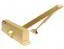 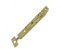 Доводчики,ригеляМОНТАЖ И РЕСТАВРАЦИЯ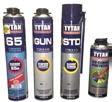 Монтажнаяпена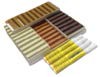 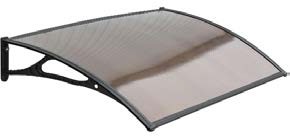 Козырек в разобранном виде K1 (1200x950)Панель из сотового темно-коричневого полупрозрачного поликарбоната  с 99%защитой от УФ-лучей, толщина 5,2мм. Высокая плотность материала обеспечивает защиту от механических повреждений, не изменяет своих свойств при температурах от- 40°С до 120°С. Можно использовать как навес -  легко соединив несколько козырьков между собой.6500 рубВ продаже двери с незначительными механическими повреждениями.По цене от 999 рублей!В продаже двери с незначительными механическими повреждениями.По цене от 999 рублей!МодельЦвет/ПримечаниеЦвет/ПримечаниеЦвет/Примечание             Цена             ЦенаМодельЦвет/ПримечаниеЦвет/ПримечаниеЦвет/ПримечаниеГлухоеОстекл.Ампирмассив сосны, стабилизирующая мдф подложка  3 мм, скрытые саморезы для придания устойчивости к температурным и влажным перепадам. Покрытие : полиуретановый лак Renner (италия). Цвет: новый орехразмеры полотен, мм2000х60046604660Ампирмассив сосны, стабилизирующая мдф подложка  3 мм, скрытые саморезы для придания устойчивости к температурным и влажным перепадам. Покрытие : полиуретановый лак Renner (италия). Цвет: новый орехразмеры полотен, мм2000х70054705470Ампирмассив сосны, стабилизирующая мдф подложка  3 мм, скрытые саморезы для придания устойчивости к температурным и влажным перепадам. Покрытие : полиуретановый лак Renner (италия). Цвет: новый орехразмеры полотен, мм2000х80062106210Ампирмассив сосны, стабилизирующая мдф подложка  3 мм, скрытые саморезы для придания устойчивости к температурным и влажным перепадам. Покрытие : полиуретановый лак Renner (италия). Цвет: новый орехразмеры полотен, мм2000х90067506750Александритшпон дуба нат . или шпон покрытый эмалью белого цвета , белое стекло с пескоструйной обработкойшпон дуба нат . или шпон покрытый эмалью белого цвета , белое стекло с пескоструйной обработкойшпон дуба нат . или шпон покрытый эмалью белого цвета , белое стекло с пескоструйной обработкой74307970Зебракомбинация шпона файн-лайн венге и беленый дуб , стекло белый триплекскомбинация шпона файн-лайн венге и беленый дуб , стекло белый триплекскомбинация шпона файн-лайн венге и беленый дуб , стекло белый триплекс-7820Дианафайн-лайн шпон венге , стекло "бронза" с пескоструйной обработкойфайн-лайн шпон венге , стекло "бронза" с пескоструйной обработкойфайн-лайн шпон венге , стекло "бронза" с пескоструйной обработкой75507820Иллюзионфайн-лайн шпон тёмный анегри , белое матовое стекло с элементами художественной резкифайн-лайн шпон тёмный анегри , белое матовое стекло с элементами художественной резкифайн-лайн шпон тёмный анегри , белое матовое стекло с элементами художественной резки78708970Грацияфайн-лайн шпон венге или беленый дуб , стекло черный триплекс с элементами художественного матированияфайн-лайн шпон венге или беленый дуб , стекло черный триплекс с элементами художественного матированияфайн-лайн шпон венге или беленый дуб , стекло черный триплекс с элементами художественного матирования-8770Силуэтфайн-лайн шпон орех , стекло пескоструйное с элементами художественного матирования и фьюзингомфайн-лайн шпон орех , стекло пескоструйное с элементами художественного матирования и фьюзингомфайн-лайн шпон орех , стекло пескоструйное с элементами художественного матирования и фьюзингом72907560НОВИНКА!!!Честерэмаль белая, стекло пескоструйное с элементами художественного матированияэмаль белая, стекло пескоструйное с элементами художественного матированияэмаль белая, стекло пескоструйное с элементами художественного матирования47306080ЦветТип погонажного изделия       ЦенаНовый орехКоробка  полукруг. с уплотнит. (шт)527Новый орехНаличник МДФ (шт)263Новый орехДобор 120 мм (шт)432Дуб натуральный, Эмаль белая, ОрехКоробка  полукруг. с уплотнит. (шт)608Дуб натуральный, Эмаль белая, ОрехНаличник МДФ (шт)324Дуб натуральный, Эмаль белая, ОрехДобор 80 мм (шт)398Дуб натуральный, Эмаль белая, ОрехДобор 125 мм (шт)621Беленый дуб, Венге,Темный анегриКоробка  полукруг. с уплотнит. (шт)513Беленый дуб, Венге,Темный анегриНаличник МДФ (шт)256Беленый дуб, Венге,Темный анегриДобор 120 мм (шт)418Беленый дуб, Венге,Темный анегриНащельник (шт)257МодельОтделка, цветПримечание, составСтекло      Цена      Цена      ЦенаМодельОтделка, цветПримечание, составСтеклоГлухоеОстеклОстеклКапричезашпон дуба файн-лайнКаркас: массив сосны. НакладкаМДФ. Наполнение: гофрокартонСельвит бронза404053305330КапричезаПолотна размером 2000х900 мм дороже на 15% от указанной ценыПолотна размером 2000х900 мм дороже на 15% от указанной ценыПолотна размером 2000х900 мм дороже на 15% от указанной ценыПолотна размером 2000х900 мм дороже на 15% от указанной ценыПолотна размером 2000х900 мм дороже на 15% от указанной ценыПолотна размером 2000х900 мм дороже на 15% от указанной ценыПолотна размером 2000х900 мм дороже на 15% от указанной ценыПолотна размером 2000х900 мм дороже на 15% от указанной ценыРАСПРОДАЖА!Каролина*шпон дуба нат. покрытый эмалью Слоновая КостьКаркас: массив сосны. Трехслойный сосновый брус в местах фрезеровки, накладка МДФ, сосновая раскладкаМателюкс белый "Витражные ромбы"700091009100РАСПРОДАЖА!Каролина*Полотна размером 2000х900 мм дороже на 15% от указанной ценыПолотна размером 2000х900 мм дороже на 15% от указанной ценыПолотна размером 2000х900 мм дороже на 15% от указанной ценыПолотна размером 2000х900 мм дороже на 15% от указанной ценыПолотна размером 2000х900 мм дороже на 15% от указанной ценыПолотна размером 2000х900 мм дороже на 15% от указанной ценыПолотна размером 2000х900 мм дороже на 15% от указанной ценыПолотна размером 2000х900 мм дороже на 15% от указанной ценыКапри-3шпон дуба нат.,тонировка СветлыйКлееный массив сосны, объемная филенка МДФ либо ДСП , подложка МДФ, массивный дубовый багетИней бронза6615661576807680Капри-3шпон дуба нат.,тонировка ТемныйКлееный массив сосны, объемная филенка МДФ либо ДСП , подложка МДФ, массивный дубовый багетИней бронза7020702080858085Престижшпон дуба нат.,тонировка СветлыйКлееный массив сосны, объемная филенка МДФ либо ДСП, подложка МДФ, массивный дубовый багет, широкий переплетИней бронза8640864099209920Престижшпон дуба нат.,тонировка ТемныйКлееный массив сосны, объемная филенка МДФ либо ДСП, подложка МДФ, массивный дубовый багет, широкий переплетИней бронза89108910   10260   10260Престижшпон дуба нат.покрытый эмальюСлоновая КостьКлееный массив сосны, объемная филенка МДФ либо ДСП, подложка МДФ, массивный дубовый багет, широкий переплетБелое матовое с худ. рисунком890089001079010790Престижшпон дуба нат.,тонировка ПатинаКлееный массив сосны, объемная филенка МДФ либо ДСП, подложка МДФ, массивный дубовый багет, широкий переплетБронза "Кора дуба"938093801106011060Триошпон дуба нат, ЧернаяЭмаль с эффектомКлееный массив сосны, объемная филенка МДФ либо ДСП , подложка МДФ, "накатной" штапик из ольхиМателюкс белый с фрезеровкой10380103801235012350Триошпон дуба нат, ЭмальКрем с эффектомКлееный массив сосны, объемная филенка МДФ либо ДСП , подложка МДФ, "накатной" штапик из ольхиМателюкс белый с фрезеровкой10515105151248012480Люксшпон дуба нат., тонировка КоньякКлееный массив сосны, объемная филенка МДФ либо ДСП , подложка МДФ, массивный дубовый багетМателюкс белый с фрезеровкой992099201186511865Франческашпон дуба файн-лайнпокрытый эмальюСлоновая КостьКаркас: массив сосны. Накладка и филенка из МДФ.закаленное "Кристалайз"10530105301484014840ФранческаПолотна размером 2000х900 мм дороже на 15% от указанной ценыПолотна размером 2000х900 мм дороже на 15% от указанной ценыПолотна размером 2000х900 мм дороже на 15% от указанной ценыПолотна размером 2000х900 мм дороже на 15% от указанной ценыПолотна размером 2000х900 мм дороже на 15% от указанной ценыПолотна размером 2000х900 мм дороже на 15% от указанной ценыПолотна размером 2000х900 мм дороже на 15% от указанной ценыПолотна размером 2000х900 мм дороже на 15% от указанной ценыМиланшпон файн-лайн вцвете Кедр / ПадукКаркас: массив сосны. Лист МДФ. Наполнение: гофрокартонМателюкс с пескостр. рис."Ромбы"4320432062106210Миланшпон файн-лайн вцвете ДубКаркас: массив сосны. Лист МДФ. Наполнение: гофрокартонМателюкс витражный4320432062106210МиланПолотна размером 2000х900 мм дороже на 15% от указанной ценыПолотна размером 2000х900 мм дороже на 15% от указанной ценыПолотна размером 2000х900 мм дороже на 15% от указанной ценыПолотна размером 2000х900 мм дороже на 15% от указанной ценыПолотна размером 2000х900 мм дороже на 15% от указанной ценыПолотна размером 2000х900 мм дороже на 15% от указанной ценыПолотна размером 2000х900 мм дороже на 15% от указанной ценыПолотна размером 2000х900 мм дороже на 15% от указанной ценыРАСПРОДАЖА!Модерн*шпон файн-лайн вцвете ВенгеКаркас: массив сосны. Филенка ираскладка МДФ.Мателюкс белый597062306230Ландашпон файн-лайн вцвете Венге / Беленый дубКлееный массив сосны. МДФ подложка. Подетальная сборкаМателюкс с элементами худ мат.972097201127011270ЛандаПолотна размером 2000х900 мм дороже на 15% от указанной ценыПолотна размером 2000х900 мм дороже на 15% от указанной ценыПолотна размером 2000х900 мм дороже на 15% от указанной ценыПолотна размером 2000х900 мм дороже на 15% от указанной ценыПолотна размером 2000х900 мм дороже на 15% от указанной ценыПолотна размером 2000х900 мм дороже на 15% от указанной ценыПолотна размером 2000х900 мм дороже на 15% от указанной ценыПолотна размером 2000х900 мм дороже на 15% от указанной ценыАвангард Люксшпон файн-лайн вцвете ВенгеКлееный массив сосны. МДФподложка. ГлубокоЧерное закаленное стекло--88408840Авангард ЛюксПолотна размером 2000х900 мм дороже на 15% от указанной ценыПолотна размером 2000х900 мм дороже на 15% от указанной ценыПолотна размером 2000х900 мм дороже на 15% от указанной ценыПолотна размером 2000х900 мм дороже на 15% от указанной ценыПолотна размером 2000х900 мм дороже на 15% от указанной ценыПолотна размером 2000х900 мм дороже на 15% от указанной ценыПолотна размером 2000х900 мм дороже на 15% от указанной ценыПолотна размером 2000х900 мм дороже на 15% от указанной ценыЦветТип погонажного изделия      ЦенаДуб файн-лайн, Кедр файн-лайнКоробка полукруг. с уплотнителем (шт)473Дуб файн-лайн, Кедр файн-лайнКоробка без уплотнителя (шт)405Дуб файн-лайн, Кедр файн-лайнНаличник (шт)243Дуб файн-лайн, Кедр файн-лайнДобор 100 мм (шт)392Дуб файн-лайн, Кедр файн-лайнДобор 120 мм (шт)432Дуб файн-лайн, Кедр файн-лайнНащельник (шт)257Дуб тонированный (темный орех)Коробка полукруг. с уплотнителем (шт)473Дуб тонированный (темный орех)Коробка без уплотнителя (шт)446Дуб тонированный (темный орех)Наличник (шт)270Дуб тонированный (темный орех)Добор 100 мм (шт)392Дуб тонированный (темный орех)Добор 120 мм (шт)432Дуб тонированный (темный орех)Нащельник (шт)257Дуб натуральный (светлый орех)Коробка полукруг. с уплотнителем (шт)473Дуб натуральный (светлый орех)Коробка без уплотнителя (шт)446Дуб натуральный (светлый орех)Наличник (шт)270Дуб натуральный (светлый орех)Добор 100 мм (шт)392Дуб натуральный (светлый орех)Добор 120 мм (шт)432Дуб натуральный (светлый орех)Добор 150 мм (шт)500Дуб натуральный (светлый орех)Добор 200 мм (шт)648Престиж слоновая кость, ПатинаКоробка прямоуг. с уплотнителем (шт)945Престиж слоновая кость, ПатинаНаличник (шт)446Престиж слоновая кость, ПатинаДобор 100 мм (шт)756Престиж слоновая кость, ПатинаДобор 150 мм (шт)932Престиж слоновая кость, ПатинаНащельник (шт)378Эмаль черная, Эмаль кремКоробка прямоуг. с уплотнителем (шт)945Эмаль черная, Эмаль кремНаличник (шт)446Эмаль черная, Эмаль кремДобор 100 мм (шт)756Эмаль черная, Эмаль кремДобор 150 мм (шт)932Эмаль черная, Эмаль кремНащельник (шт)378Эмаль черная, Эмаль кремДекоративная розетка (шт)-КоньякКоробка полукруг. с уплотнителем (шт)527КоньякНаличник (шт)331КоньякДобор 100 мм (шт)392КоньякДобор 120 мм (шт)432КоньякДекоративный набор (1 Карниз + 2 верхних, 2 нижних декора)-Франческа слоновая костьКоробка прямоуг. с уплотнителем (шт)783Франческа слоновая костьНаличник, фигурный (шт)783Франческа слоновая костьДобор 125 мм (шт)797Франческа слоновая костьНащельник (шт)473Франческа слоновая костьКарниз (шт)-ПадукКоробка без уплотнителя (шт)513ПадукНаличник (шт)311ПадукДобор 120 мм (шт)527Беленый дубКоробка прямоуг. с уплотнителем (шт)513Беленый дубНаличник (шт)311Беленый дубДобор 125 мм (шт)500ВенгеКоробка полукруг. с уплотнителем (шт)513ВенгеНаличник (шт)257ВенгеДобор 100 мм (шт)392ВенгеДобор 120 мм (шт)432ВенгеДобор 150 мм (шт)500ВенгеДобор 200 мм (шт)648ВенгеНащельник (шт)257МодельОтделка, цветПримечание, составСтекло      Цена      ЦенаМодельОтделка, цветПримечание, составСтеклоГлухоеОстекл.Мальтафайн-лайн шпон цвета дуб/ орех/ макоре/ венгеКаркас из массива сосны, лист МДФ 6мм, сотовое заполнение-3170-Витафайн-лайн шпон цвета дубКаркас из массива сосны, лист МДФ 6мм, сотовое заполнениебелое матовое с элементами худож. матирования и шелкографии43205330Витафайн-лайн шпон цветаорех/ макореКаркас из массива сосны, лист МДФ 6мм, сотовое заполнениебелое матовое с элементами худож. матирования и шелкографии41905200Музафайн-лайн шпон цвета дуб/ орех/ макореКаркас из массива сосны, лист МДФ 6мм, сотовое заполнениебелое матовое с пескостр. рис43905540Стеллафайн-лайн шпон цвета дубКаркас из массива сосны, лист МДФ 6мм, сотовое заполнениебелое матовое с пескостр. рис43205470Стеллафайн-лайн шпон цвета  орехКаркас из массива сосны, лист МДФ 6мм, сотовое заполнениебелое матовое с пескостр. рис41905330Стильфайн-лайн шпон цветабеленый дубКаркас из массива сосны, лист МДФ 6мм, сотовое заполнениебелое матовое с пескостр. рис46605870Оренсефайн-лайн шпон цвета дуб/ орех/ макоре/ венгеКаркас из массива сосны, лист МДФ 6мм, сотовое заполнениедельта бронза38104940Эксклюзивфайн-лайн шпон цвета дуб/ орех/ макореКаркас из массива сосны, лист МДФ 6мм, сотовое заполнениедельта бронза38104940Сонатафайн-лайн шпон цвета дуб/ орех/ макореКаркас из массива сосны, лист МДФ 6мм, сотовое заполнениедельта бронза38104940Рондофайн-лайн шпон цвета дуб/ орех/ макоре/ венгеКаркас из массива сосны, лист МДФ 6мм, сотовое заполнениебелое матовое с элементами шелкографии39805200Рондофайн-лайн шпон бел.дубКаркас из массива сосны, лист МДФ 6мм, сотовое заполнениебелое матовое с элементами шелкографии41855300ФлоренцияДуб натуральныйКаркас из массива сосны, лист МДФ 6мм, сотовое заполнениебелое матовое с пескостр. рис53306345ЦветТип погонажного изделия             ЦенаДуб ф/л, Орех ф/л, Макоре ф/лКоробка полукруг. (шт)405Дуб ф/л, Орех ф/л, Макоре ф/лКоробка полукруг. с уплотнит. (шт)473Дуб ф/л, Орех ф/л, Макоре ф/лНаличник сосна (шт)270Дуб ф/л, Орех ф/л, Макоре ф/лНаличник МДФ (шт)243Дуб ф/л, Орех ф/л, Макоре ф/лДобор 100 мм (шт)365Дуб ф/л, Орех ф/л, Макоре ф/лДобор 120 мм (шт)405Дуб ф/л, Орех ф/л, Макоре ф/лДобор 150 мм (шт)473Дуб ф/л, Орех ф/л, Макоре ф/лНащельник (шт)257Венге ф/л, Беленый дуб ф/лКоробка полукруг. с уплотнит. (шт)513Венге ф/л, Беленый дуб ф/лНаличник МДФ (шт)256Венге ф/л, Беленый дуб ф/лДобор 100 мм (шт)371Венге ф/л, Беленый дуб ф/лДобор 120 мм (шт)418Венге ф/л, Беленый дуб ф/лДобор 150 мм (шт)499Венге ф/л, Беленый дуб ф/лНащельник (шт)257Дуб натуральныйКоробка полукруг. с уплотнит. (шт)554Дуб натуральныйНаличник МДФ (шт)297Дуб натуральныйДобор 100 мм (шт)405Дуб натуральныйДобор 120 мм (шт)446МодельОтделка,цветПримечание,составСтеклоСтеклоЦена1Г1ДекоративноепокрытиеБиоШпон3DBrushвцветекапучиноглухоегладкоеполотно,сотовоезаполнение--13404Г3,4СЗДекоративноепокрытиеБиоШпон3DBrushвцветекапучиноУсиленныйкаркасизмассивасосны,сотовоезаполнениеБелоематовоеБелоематовое19604Г8,4С8ДекоративноепокрытиеБиоШпон3DBrushвцветекапучиноУсиленныйкаркасизмассивасосны,сотовоезаполнениеБелоематовоеБелоематовое22304С8фДекоративноепокрытиеБиоШпон3DBrushвцветекапучиноУсиленныйкаркасизмассивасосны,сотовоезаполнениеБелоематовоесэлементамифьюзингаБелоематовоесэлементамифьюзинга2500ЗефирПГДекоративноепокрытиеБиоШпон3DBrushвцветекапучиноУсиленныйкаркасизмассивасосны,сотовоезаполнение--1960ЗефирПОДекоративноепокрытиеБиоШпон3DBrushвцветекапучиноУсиленныйкаркасизмассивасосны,сотовоезаполнениеБелоематовоеБелоематовое2230БризДекоративноепокрытиеБиоШпон3DBrushвцветекапучиноУсиленныйкаркасизмассивасосны,сотовоезаполнение"Сатинато"схуд.рис."Сатинато"схуд.рис.3915Темпо10экошпон3D,цвет:велюршоко,велюрбруно,велюркапучиноВосновеконструкции-сращеныйсосновыйбрус.ВлагостойкийДСП.Бескромочнаятехнологияукутывания.Подетальнаясборка."Сатинато""Сатинато"2630Темпо11экошпон3D,цвет:велюршоко,велюрбруно,велюркапучиноВосновеконструкции-сращеныйсосновыйбрус.ВлагостойкийДСП.Бескромочнаятехнологияукутывания.Подетальнаясборка."Сатинато""Сатинато"2630Темпо13экошпон3D,цвет:велюршоко,велюрбруно,велюркапучиноВосновеконструкции-сращеныйсосновыйбрус.ВлагостойкийДСП.Бескромочнаятехнологияукутывания.Подетальнаясборка."Сатинато""Сатинато"2770Тангоэкошпон,цвет:венге,беленыйдуб,золотистыйдуб,капучиноВосновеконструкции-сращеныйсосновыйбрус.ВлагостойкийДСП.Бескромочнаятехнологияукутывания.Подетальнаясборка.БелоематовоеП-образныйуплотнительнастеклахБелоематовоеП-образныйуплотнительнастеклах3980Румбаэкошпон,цвет:венге,беленыйдуб,капучиноВосновеконструкции-сращеныйсосновыйбрус.ВлагостойкийДСП.Бескромочнаятехнологияукутывания.Подетальнаясборка.БелоематовоеП-образныйуплотнительнастеклахБелоематовоеП-образныйуплотнительнастеклах4320Трендэкошпон,цвет:венге,беленыйдуб,капучиноВосновеконструкции-сращеныйсосновыйбрус.ВлагостойкийДСП.Бескромочнаятехнологияукутывания.Подетальнаясборка.--4320Твистэкошпон,цвет:венгеВосновеконструкции-сращеныйсосновыйбрус.ВлагостойкийДСП.Бескромочнаятехнологияукутывания.Подетальнаясборка.ЛакобельчерныйП-образ-ный уплотни-тель настеклах4320ТвистбеленыйдубВосновеконструкции-сращеныйсосновыйбрус.ВлагостойкийДСП.Бескромочнаятехнологияукутывания.Подетальнаясборка.ЛакобельбелыйП-образ-ный уплотни-тель настеклах4320ТвистзолотистыйдубВосновеконструкции-сращеныйсосновыйбрус.ВлагостойкийДСП.Бескромочнаятехнологияукутывания.Подетальнаясборка.ЛакобельчерныйП-образ-ный уплотни-тель настеклах4320ТвисткапучиноВосновеконструкции-сращеныйсосновыйбрус.ВлагостойкийДСП.Бескромочнаятехнологияукутывания.Подетальнаясборка.ЛакобельбелыйП-образ-ный уплотни-тель настеклах4320СтепЦЕНАСНИЖЕНА!беленыйдубВосновеконструкции-сращеныйсосновыйбрус.ВлагостойкийДСП.Бескромочнаятехнологияукутывания.Подетальнаясборка.ЛакобельбелыйП-образ-ный уплотни-тель настеклах4725СтепЦЕНАСНИЖЕНА!венгеВосновеконструкции-сращеныйсосновыйбрус.ВлагостойкийДСП.Бескромочнаятехнологияукутывания.Подетальнаясборка.ЛакобельчерныйП-образ-ный уплотни-тель настеклах4725Алеко701экошпон,цвет:венге,эшигрейУсиленныйкаркасизмассивасосны,листМДФ,сот.заполнение+усилениебрусками.Бескромочныйконструктивполотна--3051Алеко703экошпон,цвет:венге,эшигрейУсиленныйкаркасизмассивасосны,листМДФ,сот.заполнение+усилениебрусками.Бескромочныйконструктивполотнастекло ZEBRINE,алюминиевыймолдингстекло ZEBRINE,алюминиевыймолдинг4200Алеко731ЦЕНА СНИЖЕНА!экошпон,цвет:эшУсиленныйкаркасизмассивасосны,листМДФ,сот.заполнение+усилениебрусками.БескромочныйконструктивполотнаЛакобель белыйЛакобель белый5390Алеко731ЦЕНА СНИЖЕНА!экошпон,цвет:венге,грейУсиленныйкаркасизмассивасосны,листМДФ,сот.заполнение+усилениебрусками.БескромочныйконструктивполотнаЛакобель черныйЛакобель черный5390Алеко735ЦЕНА СНИЖЕНА!экошпон,цвет:венге,грейУсиленныйкаркасизмассивасосны,листМДФ,сот.заполнение+усилениебрусками.БескромочныйконструктивполотнаЛакобель черный+глянцевоепокрытиеЛакобель черный+глянцевоепокрытие7280ЦветТиппогонажногоизделияЦенаКапучино3DBrushКоробкапрямоуг.223Капучино3DBrushНаличникплоский115Капучино3DBrushДобор100мм(шт)176Капучино3DBrushДобор120мм(шт)203Капучино3DBrushДобор150мм(шт)243ВелюрШоко,ВелюрБруно,ВелюрКапучиноКоробкапрямоуг.суплотнителем310ВелюрШоко,ВелюрБруно,ВелюрКапучиноНаличникплоский140ВелюрШоко,ВелюрБруно,ВелюрКапучиноДобор100мм(шт)236ВелюрШоко,ВелюрБруно,ВелюрКапучиноДобор150мм(шт)270Венге,Беленыйдуб,Золотистыйдуб,КапучиноКоробкапрямоуг.суплотнителем378Венге,Беленыйдуб,Золотистыйдуб,КапучиноКоробкателескопическаясуплотнителем405Венге,Беленыйдуб,Золотистыйдуб,КапучиноНаличникплоский189Венге,Беленыйдуб,Золотистыйдуб,КапучиноНаличниктелескопический257Венге,Беленыйдуб,Золотистыйдуб,КапучиноДобор150мм378Венге,Беленыйдуб,Золотистыйдуб,КапучиноДобортелескоп150мм405ВенгеАлеко,Эш,ГрейКоробкапрямоуг.405ВенгеАлеко,Эш,ГрейКоробкателескопическаясуплотнителем574ВенгеАлеко,Эш,ГрейНаличникплоский270ВенгеАлеко,Эш,ГрейНаличниктелескопический319ВенгеАлеко,Эш,ГрейДобор100мм473ВенгеАлеко,Эш,ГрейДобортелескоп100мм540ВенгеАлеко,Эш,ГрейДобор150мм581ВенгеАлеко,Эш,ГрейДобортелескоп150мм648МодельОтделка, цветПримечание, составСтекло             Цена             ЦенаМодельОтделка, цветПримечание, составСтеклоГлухоеОстекл.ПерфектаНОВИНКА!!!Эмаль в цвете жемчуг иванильКаркас из массива сосны, лист МДФ, сотовое заполнениеМателюкс витражный34954845Перфектаэкошпон в цвете милан. ор/ итал. ор/ клён серебристыйКаркас из массива сосны, лист МДФ, сотовое заполнениеМателюкс витражный25004390Перфектаэкошпон акация медовая /каштан золотистыйКаркас из массива сосны, лист МДФ, сотовое заполнениеМателюкс витражный26304660ПерфектаПолотна размером 2000х900 мм дороже на 15% от указанной ценыПолотна размером 2000х900 мм дороже на 15% от указанной ценыПолотна размером 2000х900 мм дороже на 15% от указанной ценыПолотна размером 2000х900 мм дороже на 15% от указанной ценыПолотна размером 2000х900 мм дороже на 15% от указанной ценыПолотна размером 2000х900 мм дороже на 15% от указанной ценыТехниксэкошпон в цветемагнолия и грейКаркас из массива сосны, лист МДФ, сотовое заполнение-3630-Техникс 5экошпон в цветекапучиноКаркас из массива сосны, лист МДФ, сотовое заполнениеЧерное-3630Миксэкошпон в цвете магнолия, грей и капучиноКаркас из массива сосны, лист МДФ, сотовое заполнениеБелое матовое-3690Глейсэкошпон в цветемагнолияКаркас из массива сосны, лист МДФ, сотовое заполнениебелоематированное-4050Глейсэкошпон в цветегрейКаркас из массива сосны, лист МДФ, сотовое заполнениечерноематированное-4460Глейсэкошпон в цветевенге техноКаркас из массива сосны, лист МДФ, сотовое заполнениекомби (черное ибелое,-4730РАСПРОДАЖАМирелла*экошпон цвета ясень скандинавский и палисандрКаркас из массива сосны, МДФ подложка, филенка из МДФ. Подетальная сборка полотен. Бескромочная технология укутывания.Мателюкс белый-5060РАСПРОДАЖАМирелла*экошпон цветабелый глянецКаркас из массива сосны, МДФ подложка, филенка из МДФ. Подетальная сборка полотен. Бескромочная технология укутывания.Мателюкс белый-7530РАСПРОДАЖАМирелла*Полотна размером 2000х900 мм дороже на 15% от указанной ценыПолотна размером 2000х900 мм дороже на 15% от указанной ценыПолотна размером 2000х900 мм дороже на 15% от указанной ценыПолотна размером 2000х900 мм дороже на 15% от указанной ценыПолотна размером 2000х900 мм дороже на 15% от указанной ценыПолотна размером 2000х900 мм дороже на 15% от указанной ценыЧелсиэкошпон цвета  клён серебристыйКаркас из массива сосны, МДФподложка, филенка из МДФ. Подетальная сборка полотен. Бескромочная технология укутывания.Мателюкс белый с пескоструйным рисунком52705870Челсиэкошпон цвета  грецкий орехКаркас из массива сосны, МДФподложка, филенка из МДФ. Подетальная сборка полотен. Бескромочная технология укутывания.Мателюкс белый с пескоструйным рисунком55406210ЧелсиПолотна размером 2000х900 мм дороже на 15% от указанной ценыПолотна размером 2000х900 мм дороже на 15% от указанной ценыПолотна размером 2000х900 мм дороже на 15% от указанной ценыПолотна размером 2000х900 мм дороже на 15% от указанной ценыПолотна размером 2000х900 мм дороже на 15% от указанной ценыПолотна размером 2000х900 мм дороже на 15% от указанной ценыГоризонтальэкошпон  цвета бел дуб /капучино мелинга / венгеКаркас из массива сосны, МДФподложка,  филенка из МДФ щита. Подетальная сборка полотен. Бескромочнаяузкое стеклоМателюкс белый-4860Горизонтальэкошпон  цветабел дуб / венгеКаркас из массива сосны, МДФподложка,  филенка из МДФ щита. Подетальная сборка полотен. Бескромочнаяширокое стеклоМателюкс белый с-4860Вертикальэкошпон  цветабеленый дуб / венгеКаркас из массива сосны, МДФподложка,  филенка из МДФ щита. Подетальная сборка полотен. Бескромочнаяузкое стеклоМателюкс белый-4860Вертикальэкошпон  цветабеленый дуб / венгеКаркас из массива сосны, МДФподложка,  филенка из МДФ щита. Подетальная сборка полотен. Бескромочнаяширокое стеклоМателюкс белый с-4860Диагональэкошпон  цвета бел дуб /капучино мелинга / венгеКаркас из массива сосны, МДФподложка,  филенка из МДФ щита. Подетальная сборка полотен. Бескромочнаяузкое стеклоМателюкс белый-4995Диагональэкошпон  цветабел дуб / венгеКаркас из массива сосны, МДФподложка,  филенка из МДФ щита. Подетальная сборка полотен. Бескромочнаяширокое стеклоМателюкс белый с-4995Доминоэкошпон  цвета бел дуб / капучино мелинга / венгеКаркас - массив сосны, МДФподложка, филенка из МДФ щита. Подетал-я сборкаМателюкс белый с уплотнителем52505250ЦветТип погонажного изделияЦенаЭмаль ваниль, Эмаль жемчугКоробка прямоуг. с уплотнителем452Эмаль ваниль, Эмаль жемчугНаличник плоский263Эмаль ваниль, Эмаль жемчугДобор 100 мм317Итал. и Милан. Орех (ПВХ)Коробка прямоуг.213Итал. и Милан. Орех (ПВХ)Наличник полукруг.132Итал. и Милан. Орех (ПВХ)Добор 100 мм182Итал. и Милан. Орех (ПВХ)Добор 120 мм203Клен серебристыйКоробка прямоуг. с уплотнителем412Клен серебристыйКоробка без уплотнителя354Клен серебристыйНаличник плоский270Клен серебристыйДобор 100 мм270Акация медовая, Каштан золотистыйКоробка без уплотнителя371Акация медовая, Каштан золотистыйНаличник плоский203Акация медовая, Каштан золотистыйДобор 100 мм270Грецкий орех, Ясень скандинавский,ПалисандрКоробка с уплотнителем473Грецкий орех, Ясень скандинавский,ПалисандрНаличник плоский338Грецкий орех, Ясень скандинавский,ПалисандрДобор 100 мм270Магнолия, Грей, Венге Техно, КапучиноКоробка с уплотнителем317Магнолия, Грей, Венге Техно, КапучиноНаличник плоский142Магнолия, Грей, Венге Техно, КапучиноДобор 100 мм203Магнолия, Грей, Венге Техно, КапучиноДобор 150 мм311Венге, Беленый дуб, Капучино мелингаКоробка с уплотнителем (сосна)567Венге, Беленый дуб, Капучино мелингаКоробка с уплотнителем (МДФ)500Венге, Беленый дуб, Капучино мелингаНаличник плоский243Венге, Беленый дуб, Капучино мелингаДобор 100 мм284Венге, Беленый дуб, Капучино мелингаДобор 150 мм506МодельЦвет/Примечание      Цена      ЦенаМодельЦвет/ПримечаниеГлухоеОстекл.Альфаитал.орех, милан.орех, белый, венге*, беленый дуб30303400Виражитал.орех, милан.орех, венге, беленый дуб35103960Неапольитал.орех, милан.орех, венге*, беленый дуб*31203510Лотоситал.орех, милан.орех, венге*,беленый дуб37804580Антиквенге, беленый дуб33703810Лаура*венге, беленый дуб38204600ЦветТип погонажного изделия              ЦенаИтальянский орех, Миланский орех, Белый,Венге, Беленый дубКоробка прямоуг. (шт)213Итальянский орех, Миланский орех, Белый,Венге, Беленый дубНаличник полукруг. (шт)132Итальянский орех, Миланский орех, Белый,Венге, Беленый дубДобор 100 мм (шт)182Итальянский орех, Миланский орех, Белый,Венге, Беленый дубДобор 120 мм (шт)203Итальянский орех, Миланский орех, Белый,Венге, Беленый дубНащельник (шт)122МодельПримечаниеЦветЦена1Г1глухое гладкое полотноитал.ор, милан.ор9901Г1глухое гладкое полотнобелый10301Г1глухое гладкое полотновенге, бел. дуб12004с1, 4г1белое матовое стеклоитал.ор, милан.ор18204с2, 4г2белое матовое стеклоитал.ор, милан.ор18204с2, 4г2белое матовое стекловенге20004г3, 4с3белое матовоестекло с элементами художественного матированияитал.ор, милан.ор18204г3, 4с3белое матовоестекло с элементами художественного матированиябел. дуб18804с4, 4г4белое матовое стеклоитал.ор, милан.ор21104с4фхудожественное стекло с элементами фьюзингаитал.ор, милан.ор23404с5, 4г5белое матовое стеклоитал.ор, милан.ор18904с5фхудожественное стекло с элементами фьюзингаитал.ор, милан.ор19904с6, 4г6белое матовое стеклоитал.ор, милан.ор18904с6фхудожественное стекло с элементами фьюзингаитал.ор, милан.ор19904с8, 4г8белое матовое стеклоитал.ор, милан.ор20304с8, 4г8белое матовое стеклобел. дуб21704с8фхудожественное стекло с элементами фьюзингаитал.ор, милан.ор22404с8фхудожественное стекло с элементами фьюзингабел. дуб24004с9, 4г9белое матовое стеклоитал.ор, милан.ор18904с9белое матовое стеклобел. дуб20704с10, 4г10белое матовое стеклоитал.ор, милан.ор2260Соната ПГ/ПОбелое матовое стеклоитал.ор, милан.ор2260Соната ПО Фьюзингхудожественное стекло с элементами фьюзингаитал.ор, милан.ор2430Технобелое матовое стекловенге2540Тиффани глухоеглухое полотноитал.ор, милан.ор1860Тиффани-1, Тиффани-2художественное стекло с элементами фьюзингаитал.ор, милан.ор2280Тиффани-3белое матовое стекло с элементами художественного матированияитал.ор, милан.ор2280Молдингглухое полотно с алюминиевым штапикомвенге, бел. дуб1780МолдингАлюминиевый штапик!!!  белое матовое стекловенге, бел. дуб2070ЦветТип погонажного изделияЦенаИтальянский орех, Миланский орехКоробка прямоуг/полукруг(шт)182Итальянский орех, Миланский орехКоробка cендвич (LVL - брус) (шт)250Итальянский орех, Миланский орехНаличник полукруг. 70 мм. (шт)93Итальянский орех, Миланский орехНаличник прямоуг. 58 мм.(шт)84Итальянский орех, Миланский орехДобор 120 мм (шт)176Итальянский орех, Миланский орехДобор 150 мм (шт)209Итальянский орех, Миланский орехДобор 200 мм (шт)284Итальянский орех, Миланский орехНащельник (шт)101БелыйКоробка прямоуг/полукруг(шт)182БелыйНаличник полукруг. 70 мм. (шт)93БелыйНаличник прямоуг. 58 мм.(шт)84БелыйДобор 100 мм (шт)149БелыйДобор 120 мм (шт)176БелыйДобор 150 мм (шт)209БелыйНащельник (шт)101Венге, Беленый дубКоробка прямоуг.(шт)196Венге, Беленый дубНаличник полукруг. 70 мм. (шт)107Венге, Беленый дубДобор 100 мм (шт)162Венге, Беленый дубДобор 120 мм (шт)189Венге, Беленый дубНащельник (шт)128НаименованиеЦветШиринапроема,ммВысотапроема,ммТолщинастены,ммЦенаПВХПВХПВХПВХПВХПВХПВХПорталТелескоп,2,5доб(2050х10мм)5нал(2150х10мм)Итал.орех,Милан.орех,Беленыйдуб,Белый,Венгерегулируемаядо2080100-150150-200200-2501555ПорталТелескоп,2,5доб(2050х10мм)5нал(2150х10мм)Итал.орех,Милан.орех,Беленыйдуб,Белый,Венгерегулируемаядо2080100-150150-200200-2501755ПорталТелескоп,2,5доб(2050х10мм)5нал(2150х10мм)Итал.орех,Милан.орех,Беленыйдуб,Белый,Венгерегулируемаядо2080100-150150-200200-2501985УниверсалИтальянскийорех760-860до2100до2003440УниверсалМиланскийорех760-860до2100до2003440УниверсалВенге760-860до2100до2003740УниверсалБеленыйдуб760-960до2100до2003780ШпонированныеШпонированныеШпонированныеШпонированныеШпонированныеШпонированныеШпонированныеПалермоБеленыйдуб780-1380до2100до2006250ПалермоВенге780-1380до2100до2006250ПалермоКедр780-1380до2100до2006590ПалермоДуб780-1380до2100до2005130ПалермоДубфайн-лайн780-1380до2100до2005910ПалермоКрасноедерево780-1380до2100до2006250ПалермоИтальянскийорех780-1380до2100до2006740СводорасширительБел.дуб,Венге,Кедр,КрасноедеревоБел.дуб,Венге,Кедр,КрасноедеревоБел.дуб,Венге,Кедр,КрасноедеревоБел.дуб,Венге,Кедр,Красноедерево1610СводорасширительДубнат,Дубф/л,Итал.орехДубнат,Дубф/л,Итал.орехДубнат,Дубф/л,Итал.орехДубнат,Дубф/л,Итал.орех1450МодельРазмерЦвет/ПримечаниеЦенаСтиль2030х860ммбелыйглянец,венге,вишня,леснойорех,миланскийорех,серыйясень,старыйдуб2550Фаворит2030х860ммбелыйглянец,венге,вишня,леснойорех,миланскийорех,серыйясень,старыйдуб4310ДверираздвижныеостекленныеРАСПРОДАЖА!2050х860ммдуб,вишня,темнаявишня3170МодельЦвет/ПримечаниеЦвет/ПримечаниеЦенаЦенаМодельЦвет/ПримечаниеЦвет/ПримечаниеГлухоеОстекл.*Классик(грунт)белоегрунтованноеполотнобелоегрунтованноеполотно11102170Палитра(Классик)итал.ор,милан.ор,белыйитал.ор,милан.ор,белый16852765Симплглухойдвернойблокспритворомвчетвертьцвета:белый,миланскийорех,итальянскийорех.глухойдвернойблокспритворомвчетвертьцвета:белый,миланскийорех,итальянскийорех.27703850НОВИНКА!!!МАССИВ№1100%массивхвойныхпородсевернойдревесины1-госорта(сосна,ель)600мм700мм800мм2025-НОВИНКА!!!МАССИВ№1100%массивхвойныхпородсевернойдревесины1-госорта(сосна,ель)900мм2160-Классик(массив)глухоеполотноизмассивасосны600мм2685-Классик(массив)глухоеполотноизмассивасосны700мм3035-Классик(массив)глухоеполотноизмассивасосны800мм3440-Классик(массив)глухоеполотноизмассивасосны900мм3980-ЦветТиппогонажногоизделияЦенаИтальянскийорех,МиланскийорехНаличникполукруг.70мм.(шт)93Итальянскийорех,МиланскийорехНаличникпрямоуг.58мм.(шт)84Итальянскийорех,МиланскийорехДобор120мм(шт)176Итальянскийорех,МиланскийорехДобор150мм(шт)209Итальянскийорех,МиланскийорехДобор200мм(шт)284Итальянскийорех,МиланскийорехНащельник(шт)101БелыйКоробкапрямоуг/полукруг(шт)182БелыйНаличникполукруг.70мм.(шт)93БелыйНаличникпрямоуг.58мм.(шт)84БелыйДобор100мм(шт)149БелыйДобор120мм(шт)176БелыйДобор150мм(шт)209БелыйНащельник(шт)101СоснаКоробкапрямоуг.(шт)263СоснаНаличник70мм.(шт)131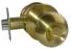 Кол-вов коробке, шт      Цена6072-01, 02, 03KORALзолото, хром306056072-01, 02, 03ARSENALзол, хром,бронза, мат. зол,мат. хром304906072-01MODENOзолото,303506082-01, 02, 03KORALзолото, мат.золото, хром,мат.хром304906092-01,02,03KORALзолото/мат. золото, хром/мат. хром30530762-01, 02, 03KORALзолото, хром30945762-01, 02, 03ARSENALзолото, матовоезолото, хром,бронза30665891-01, 02, 03KORALзолото, хром30945891-01, 02, 03ARSENALзолото, хром,мат. хром30665891-01, 02MODENOзолото, хром30580Цвет       ЦенаДвернаяручкаТурин, Феррара, Сардиния, Парма, Виктория, Неаполь, Римини, Гарда, Генуязолото,хром850ДвернаяручкаСицилияхром850ДвернаяручкаКальярихром,бронза850ДвернаяручкаКатания, Кремона,Рим, Мессина, Милан, Пиза, Фоджа, Палермозолото,хром, бронза850Двернаяручка-квадроСан-Ремо, Перуджазолото,хром905Двернаяручка MODENO Римзол.,хром, бронза605Двернаяручка MODENO Мессиназолото,хром605Двернаяручка MODENO Феррарахром605Кольцо-квадро накруглую розеткуручкизолото,хром, бронза200Корпусзамказолото,хром, бронза430Цилиндр, 60мм, 5ключей, ключ/ключзолото,хром235Цилиндр, 60мм, 5ключей, ключ/ключбронза445Цилиндр, 60мм, 5ключей, ключ/фиксаторзолото,хром275Цилиндр, 60мм, 5ключей, ключ/фиксаторбронза560Накладкаподцилиндрзол.,хром, бронза260Накладка-квадро подцилиндрзолото,хром285Защелкамежкомнатнаязолото,хром, бронза165Завертка сантехническаязолото,хром, бронза395Завертка-квадро сантехническаязолото,хром515Защелка сантехническаязолото,хром, бронза325Защелка сантехническаямагнитнаязолото,хром, бронза560ЦенаDG287Верхняянаправляющая(2м)760DG28-Щнижняянаправляющая(2м)310ROSB-104Роликидляраздвижныхдверей800POCагри99196/1400*Крепёжныйуголок50Ручка-купе хром/золото (1шт)255Ручка-купесфиксатором хром/золото (комплект)620Защелкадляраздвижныхдверей хром/золото310ЦенаДоводчик25-45кгзолото,хром,бронза       1280Доводчик45-65кгзолото,хром,бронза        1490Доводчик65-85кгзолото,хром,бронза        1960Ригель(шпингалет)5,5”/6,5”золото,хром         155   